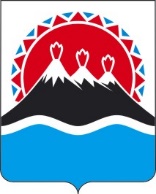 МИНИСТЕРСТВО СПОРТА КАМЧАТСКОГО КРАЯПРИКАЗг. Петропавловск-КамчатскийВ целях уточнения отдельных положений приказа Министерства спорта Камчатского края от 24.10.2019 № 401 «Об утверждении Порядка формирования списка кандидатов в спортивные сборные команды Камчатского края и наделения статусом «Спортивная сборная команда Камчатского края» (далее – приказ) и приведения в соответствие с федеральным законодательствомПРИКАЗЫВАЮ:Внести в приложение к приказу следующие изменения:наименование приложения после слов «Спортивная сборная команда Камчатского края» дополнить словами «(далее – Порядок)»;в части 3 после слова «списков» дополнить словом «кандидатов»;пункт «а» части 4 изложить в следующей редакции: «спортсмены, относящиеся к возрастным группам, определенным согласно Единой всероссийской спортивной классификации (далее – ЕВСК), в количественном составе не превышающем двойного численного состава допуска команды к официальным спортивным соревнованиям, включенным в Единый календарный план межрегиональных, всероссийских и международных физкультурных мероприятий и спортивных мероприятий Министерства спорта Российской Федерации (далее – официальные соревнования), отвечающие критериям формирования списков кандидатов в соответствии с частью 6 настоящего   Порядка;»;в части 19 после слова «одна» дополнить словом «спортивная»;в части 20 слово «тренировочных» заменить словом «учебно-тренировочных»;в части 23 слово «тренировочные» заменить словом «учебно-тренировочные».Настоящий приказ вступает в силу через 10 дней после дня его официального опубликования.      [Дата регистрации]№[Номер документа]О внесении изменений в приказ Министерства спорта Камчатского края от 24.10.2019 № 401 «Об утверждении Порядка формирования списка кандидатов в спортивные сборные команды Камчатского края и наделения статусом «Спортивная сборная команда Камчатского края»Министр[горизонтальный штамп подписи 1]К.В. Хмелевский